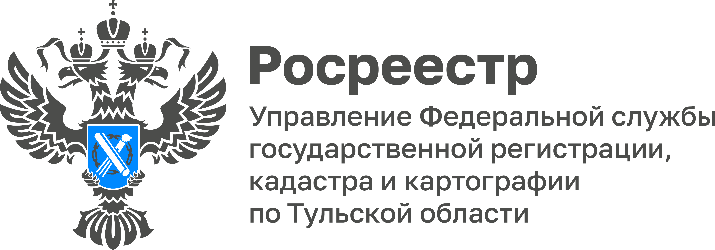 В Тульской области в ЕГРН внесли границы 2 746 населенных пунктовОдним из важнейших направлений деятельности регионального Управления Росреестра и филиала ППК «Роскадастр» по Тульской области является наполнение Единого государственного реестра недвижимости (ЕГРН) актуальными сведениями, в том числе о границах. В реестре границ ЕГРН содержится информация, которая позволяет эффективно использовать земельные ресурсы. «Так, по состоянию на 1 июня 2023 г., в Единый государственный реестр недвижимости (ЕГРН) внесено сведений о границах 2 746 населенных пунктов Тульской области, что составляет 79,07 %», - рассказала руководитель Управления Росреестра по Тульской области Ольга Морозова.Земли населенных пунктов – это земли, которые используются и предназначаются для застройки и развития населенных пунктов. Границы населенных пунктов отделяют их от земель иных категорий.Решение об установлении или изменении границ населенных пунктов принимают органы местного самоуправления. Внесение в ЕГРН сведений о границах населенных пунктов осуществляется в порядке межведомственного взаимодействия.